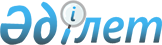 О внесении изменений в решение Бурабайского районного маслихата от 25 декабря 2014 года № 5С-37/1 "О районном бюджете на 2015-2017 годы"Решение Бурабайского районного маслихата Акмолинской области от 29 октября 2015 года № 5С-47/1. Зарегистрировано Департаментом юстиции Акмолинской области 9 ноября 2015 года № 5039      Примечание РЦПИ.

      В тексте документа сохранена пунктуация и орфография оригинала.

      В соответствии с пунктом 4 статьи 106 Бюджетного Кодекса Республики Казахстан от 4 декабря 2008 года, статьей 6 Закона Республики Казахстан от 23 января 2001 года «О местном государственном управлении и самоуправлении в Республике Казахстан», Бурабайский районный маслихат РЕШИЛ:



      1. Внести в решение Бурабайского районного маслихата «О районном бюджете на 2015-2017 годы» от 25 декабря 2014 года № 5С-37/1 (зарегистрировано в Реестре государственной регистрации нормативных правовых актов № 4571, опубликовано 29 января 2015 года в районной газете «Бурабай», 29 января 2015 года в районной газете «Луч») следующие изменения:



      пункт 1 изложить в новой редакции:

      «1. Утвердить районный бюджет на 2015-2017 годы, согласно приложениям 1, 2 и 3 к настоящему решению, в том числе на 2015 год в следующих объемах:



      1) доходы – 6359594,1 тысяч тенге, в том числе:

      налоговые поступления – 2665270,3 тысяч тенге;

      неналоговые поступления – 22714,5 тысяч тенге;

      поступления от продажи основного капитала – 117632,4 тысяч тенге;

      поступления трансфертов – 3553976,9 тысяч тенге;



      2) затраты – 6866482,5 тысяч тенге;



      3) чистое бюджетное кредитование – -22332,0 тысяч тенге, в том числе:

      бюджетные кредиты – 23784,0 тысяч тенге;

      погашение бюджетных кредитов – 46116,0 тысяч тенге;



      4) сальдо по операциям с финансовыми активами – 0,0 тысяч тенге;



      5) дефицит (профицит) бюджета – -484556,4 тысяч тенге;



      6) финансирование дефицита (использование профицита) бюджета – 484556,4 тысяч тенге.»;



      приложения 1, 4, 6 к указанному решению Бурабайского районного маслихата изложить в новой редакции согласно приложениям 1, 2, 3 к настоящему решению.



      2. Настоящее решение вступает в силу со дня государственной регистрации в Департаменте юстиции Акмолинской области и вводится в действие с 1 января 2015 года.      Председатель ХLVІІ (внеочередной)

      сессии районного маслихата                 Ж.Бектуров      Секретарь

      районного маслихата                        У.Бейсенов      «СОГЛАСОВАНО»      Аким Бурабайского района                   Т.Ташмагамбетов

      29 октября 2015 года

Приложение 1 к решению     

Бурабайского районного маслихата

от 29 октября 2015 года № 5С-47/1Приложение 1 к решению      

Бурабайского районного маслихата

от 25 декабря 2014 года № 5С-37/1 

Бюджет Бурабайского района на 2015 год

Приложение 2 к решению     

Бурабайского районного маслихата

от 29 октября 2015 года № 5С-47/1Приложение 4 к решению     

Бурабайского районного маслихата

от 25 декабря 2014 года № 5С-37/1 

Целевые трансферты из областного бюджета на 2015 год

Приложение 3 к решению      

Бурабайского районного маслихата

от 29 октября 2015 года № 5С-47/1Приложение 6 к решению      

Бурабайского районного маслихата

от 25 декабря 2014 года № 5С-37/1 

Бюджетные программы города районного значения, поселка, сельского округа на 2015 годпродолжение таблицыпродолжение таблицы
					© 2012. РГП на ПХВ «Институт законодательства и правовой информации Республики Казахстан» Министерства юстиции Республики Казахстан
				КатегорияКатегорияКатегорияКатегориясумма тысяч тенгеКлассКлассКласссумма тысяч тенгеПодклассПодкласссумма тысяч тенгеНаименованиесумма тысяч тенге12345I. Доходы6359594,11Налоговые поступления2665270,3101Подоходный налог234108,01012Индивидуальный подоходный налог234108,0103Социальный налог1333716,01031Социальный налог1333716,0104Налоги на собственность902338,51041Налоги на имущество654850,01043Земельный налог52595,11044Налог на транспортные средства191446,41045Единый земельный налог3447,0105Внутренние налоги на товары, работы и услуги160982,81052Акцизы14930,01053Поступления за использование природных и других ресурсов72219,51054Сборы за ведение предпринимательской и профессиональной деятельности69276,31055Налог на игорный бизнес4557,0108Обязательные платежи, взимаемые за совершение юридически значимых действий и (или) выдачу документов уполномоченными на то государственными органами или должностными лицами34125,01081Государственная пошлина34125,02Неналоговые поступления22714,5201Доходы от государственной собственности6938,52011Поступления части чистого дохода государственных предприятий286,02015Доходы от аренды имущества, находящегося в государственной собственности6525,82017Вознаграждения по кредитам, выданным из государственного бюджета126,7202Поступления от реализации товаров (работ, услуг) государственными учреждениями, финансируемыми из государственного бюджета6,02021Поступления от реализации товаров (работ, услуг) государственными учреждениями, финансируемыми из государственного бюджета6,0204Штрафы, пени, санкции, взыскания, налагаемые государственными учреждениями, финансируемыми из государственного бюджета, а также содержащимися и финансируемыми из бюджета (сметы расходов) Национального Банка Республики Казахстан1132,52041Штрафы, пени, санкции, взыскания, налагаемые государственными учреждениями, финансируемыми из государственного бюджета, а также содержащимися и финансируемыми из бюджета (сметы расходов) Национального Банка Республики Казахстан, за исключением поступлений от организаций нефтяного сектора1132,5206Прочие неналоговые поступления14637,52061Прочие неналоговые поступления14637,53Поступления от продажи основного капитала117632,4301Продажа государственного имущества, закрепленного за государственными учреждениями9689,53011Продажа государственного имущества, закрепленного за государственными учреждениями9689,5303Продажа земли и нематериальных активов107942,93031Продажа земли98263,33032Продажа нематериальных активов9679,64Поступления трансфертов3553976,9402Трансферты из вышестоящих органов государственного управления3553976,94022Трансферты из областного бюджета3553976,9Функциональная группаФункциональная группаФункциональная группаФункциональная группасумма тысяч тенгеАдминистратор бюджетных программАдминистратор бюджетных программАдминистратор бюджетных программсумма тысяч тенгеПрограммаПрограммасумма тысяч тенгеНаименованиесумма тысяч тенге12345II. Затраты6866482,501Государственные услуги общего характера292930,2112Аппарат маслихата района (города областного значения)14179,0001Услуги по обеспечению деятельности маслихата района (города областного значения)14059,0003Капитальные расходы государственного органа120,0122Аппарат акима района (города областного значения)93594,6001Услуги по обеспечению деятельности акима района (города областного значения)79903,1003Капитальные расходы государственного органа13691,5123Аппарат акима района в городе, города районного значения, поселка, села, сельского округа135288,0001Услуги по обеспечению деятельности акима района в городе, города районного значения, поселка, села, сельского округа134533,2022Капитальные расходы государственного органа754,8458Отдел жилищно-коммунального хозяйства, пассажирского транспорта и автомобильных дорог района (города областного значения)17331,0001Услуги по реализации государственной политики на местном уровне в области жилищно-коммунального хозяйства, пассажирского транспорта и автомобильных дорог17085,0013Капитальные расходы государственного органа246,0459Отдел экономики и финансов района (города областного значения)32537,6001Услуги по реализации государственной политики в области формирования и развития экономической политики, государственного планирования, исполнения бюджета и управления коммунальной собственностью района (города областного значения)27105,0003Проведение оценки имущества в целях налогообложения3056,1010Приватизация, управление коммунальным имуществом, постприватизационная деятельность и регулирование споров, связанных с этим371,5015Капитальные расходы государственного органа2005,002Оборона9125,0122Аппарат акима района (города областного значения)9125,0005Мероприятия в рамках исполнения всеобщей воинской обязанности8611,0007Мероприятия по профилактике и тушению степных пожаров районного (городского) масштаба, а также пожаров в населенных пунктах, в которых не созданы органы государственной противопожарной службы514,003Общественный порядок, безопасность, правовая, судебная, уголовно-исполнительная деятельность10509,7458Отдел жилищно-коммунального хозяйства, пассажирского транспорта и автомобильных дорог района (города областного значения)4000,0021Обеспечение безопасности дорожного движения в населенных пунктах4000,0499Отдел регистрации актов гражданского состояния района (города областного значения)6509,7001Услуги по реализации государственной политики на местном уровне в области регистрации актов гражданского состояния6035,7003Капитальные расходы государственного органа474,004Образование3352366,0123Аппарат акима района в городе, города районного значения, поселка, села, сельского округа1059,0005Организация бесплатного подвоза учащихся до школы и обратно в сельской местности1059,0464Отдел образования района (города областного значения)3185367,0001Услуги по реализации государственной политики на местном уровне в области образования12844,0003Общеобразовательное обучение2466957,0004Информатизация системы образования в государственных учреждениях образования района (города областного значения)6848,0005Приобретение и доставка учебников, учебно-методических комплексов для государственных учреждений образования района (города областного значения)42165,0006Дополнительное образование для детей86116,0007Проведение школьных олимпиад, внешкольных мероприятий и конкурсов районного (городского) масштаба2915,0009Обеспечение деятельности организаций дошкольного воспитания и обучения160748,0015Ежемесячная выплата денежных средств опекунам (попечителям) на содержание ребенка-сироты (детей-сирот), и ребенка (детей), оставшегося без попечения родителей41307,0022Выплата единовременных денежных средств казахстанским гражданам, усыновившим (удочерившим) ребенка (детей) - сироту и ребенка (детей), оставшегося без попечения родителей2582,0029Обследование психического здоровья детей и подростков и оказание психолого-медико-педагогической консультативной помощи населению10435,0040Реализация государственного образовательного заказа в дошкольных организациях образования322152,0067Капитальные расходы подведомственных государственных учреждений и организаций30298,0467Отдел строительства района (города областного значения)165940,0037Строительство и реконструкция объектов образования165940,006Социальная помощь и социальное обеспечение231888,9451Отдел занятости и социальных программ района (города областного значения)228951,9001Услуги по реализации государственной политики на местном уровне в области обеспечения занятости и реализации социальных программ для населения26328,0002Программа занятости16938,0005Государственная адресная социальная помощь2754,0006Оказание жилищной помощи2160,0007Социальная помощь отдельным категориям нуждающихся граждан по решениям местных представительных органов27715,0010Материальное обеспечение детей-инвалидов, воспитывающихся и обучающихся на дому1555,0011Оплата услуг по зачислению, выплате и доставке пособий и других социальных выплат361,0014Оказание социальной помощи нуждающимся гражданам на дому52778,9016Государственные пособия на детей до 18 лет8445,0017Обеспечение нуждающихся инвалидов обязательными гигиеническими средствами и предоставление услуг специалистами жестового языка, индивидуальными помощниками в соответствии с индивидуальной программой реабилитации инвалида15633,0021Капитальные расходы государственного органа605,0023Обеспечение деятельности центров занятости населения1266,0025Внедрение обусловленной денежной помощи по проекту Өрлеу14100,0050Реализация Плана мероприятий по обеспечению прав и улучшению качества жизни инвалидов5720,0052Проведение мероприятий, посвященных семидесятилетию Победы в Великой Отечественной войне52593,0464Отдел образования района (города областного значения)2937,0030Содержание ребенка (детей), переданного патронатным воспитателям2937,007Жилищно-коммунальное хозяйство1780810,1123Аппарат акима района в городе, города районного значения, поселка, села, сельского округа46813,5008Освещение улиц населенных пунктов22618,2009Обеспечение санитарии населенных пунктов10937,9010Содержание мест захоронений и погребение безродных674,0011Благоустройство и озеленение населенных пунктов12583,4458Отдел жилищно-коммунального хозяйства, пассажирского транспорта и автомобильных дорог района (города областного значения)494911,2002Изъятие, в том числе путем выкупа земельных участков для государственных надобностей и связанное с этим отчуждение недвижимого имущества198,2003Организация сохранения государственного жилищного фонда3612,0011Обеспечение бесперебойного теплоснабжения малых городов474793,0012Функционирование системы водоснабжения и водоотведения6880,0015Освещение улиц в населенных пунктах497,0026Организация эксплуатации тепловых сетей, находящихся в коммунальной собственности районов (городов областного значения)8244,0031Изготовление технических паспортов на объекты кондоминиумов687,0464Отдел образования района (города областного значения)2929,0026Ремонт объектов в рамках развития городов и сельских населенных пунктов по Дорожной карте занятости 20202929,0467Отдел строительства района (города областного значения)1229159,0003Проектирование и (или) строительство, реконструкция жилья коммунального жилищного фонда485138,0004Проектирование, развитие и (или) обустройство инженерно-коммуникационной инфраструктуры74555,0006Развитие системы водоснабжения и водоотведения641735,0058Развитие системы водоснабжения и водоотведения в сельских населенных пунктах3599,1076Строительство и реконструкция систем водоснабжения, водоотведения и теплоснабжения Щучинско-Боровской курортной зоны24131,9479Отдел жилищной инспекции района (города областного значения)6997,4001Услуги по реализации государственной политики на местном уровне в области жилищного фонда6577,4005Капитальные расходы государственного органа420,008Культура, спорт, туризм и информационное пространство160056,6455Отдел культуры и развития языков района (города областного значения)114243,8001Услуги по реализации государственной политики на местном уровне в области развития языков и культуры7016,0003Поддержка культурно-досуговой работы56048,8006Функционирование районных (городских) библиотек40363,0007Развитие государственного языка и других языков народа Казахстана9440,0032Капитальные расходы подведомственных государственных учреждений и организаций1376,0456Отдел внутренней политики района (города областного значения)29145,8001Услуги по реализации государственной политики на местном уровне в области информации, укрепления государственности и формирования социального оптимизма граждан11869,0002Услуги по проведению государственной информационной политики11728,8003Реализация мероприятий в сфере молодежной политики4998,0032Капитальные расходы подведомственных государственных учреждений и организаций550,0465Отдел физической культуры и спорта района (города областного значения)12494,0001Услуги по реализации государственной политики на местном уровне в сфере физической культуры и спорта6112,0006Проведение спортивных соревнований на районном (города областного значения) уровне6382,0480Отдел туризма района (города областного значения)4173,0001Услуги по реализации государственной политики на местном уровне в сфере туризма4173,010Сельское, водное, лесное, рыбное хозяйство, особо охраняемые природные территории, охрана окружающей среды и животного мира, земельные отношения98914,1459Отдел экономики и финансов района (города областного значения)6510,3099Реализация мер по оказанию социальной поддержки специалистов 6510,3462Отдел сельского хозяйства района (города областного значения)12266,0001Услуги по реализации государственной политики на местном уровне в сфере сельского хозяйства12266,0463Отдел земельных отношений района (города областного значения)12974,4001Услуги по реализации государственной политики в области регулирования земельных отношений на территории района (города областного значения)11474,4003Земельно-хозяйственное устройство населенных пунктов1500,0473Отдел ветеринарии района (города областного значения)67163,4001Услуги по реализации государственной политики на местном уровне в сфере ветеринарии12549,4007Организация отлова и уничтожения бродячих собак и кошек2500,0008Возмещение владельцам стоимости изымаемых и уничтожаемых больных животных, продуктов и сырья животного происхождения1621,0011Проведение противоэпизоотических мероприятий50493,011Промышленность, архитектурная, градостроительная и строительная деятельность59232,1467Отдел строительства района (города областного значения)6982,0001Услуги по реализации государственной политики на местном уровне в области строительства6982,0468Отдел архитектуры и градостроительства района (города областного значения)52250,1001Услуги по реализации государственной политики в области архитектуры и градостроительства на местном уровне8203,8003Разработка схем градостроительного развития территории района и генеральных планов населенных пунктов44046,312Транспорт и коммуникации718671,3458Отдел жилищно-коммунального хозяйства, пассажирского транспорта и автомобильных дорог района (города областного значения)718671,3022Развитие транспортной инфраструктуры367773,0023Обеспечение функционирования автомобильных дорог71071,3045Капитальный и средний ремонт автомобильных дорог районного значения и улиц населенных пунктов279827,013Прочие88273,3123Аппарат акима района в городе, города районного значения, поселка, села, сельского округа7175,0040Реализация мер по содействию экономическому развитию регионов в рамках Программы «Развитие регионов»7175,0459Отдел экономики и финансов района (города областного значения)55621,0012Резерв местного исполнительного органа района (города областного значения)55621,0464Отдел образования района (города областного значения)19586,0041Реализация мер по содействию экономическому развитию регионов в рамках Программы «Развитие регионов»19586,0469Отдел предпринимательства района (города областного значения)5891,3001Услуги по реализации государственной политики на местном уровне в области развития предпринимательства5891,314Обслуживание долга126,7459Отдел экономики и финансов района (города областного значения)126,7021Обслуживание долга местных исполнительных органов по выплате вознаграждений и иных платежей по займам из областного бюджета126,715Трансферты63578,5Трансферты63578,5459Отдел экономики и финансов района (города областного значения)63578,5006Возврат неиспользованных (недоиспользованных) целевых трансфертов38656,5024Целевые текущие трансферты в вышестоящие бюджеты в связи с передачей функций государственных органов из нижестоящего уровня государственного управления в вышестоящий24922,0III. Чистое бюджетное кредитование-22332,0Бюджетные кредиты23784,010Сельское, водное, лесное, рыбное хозяйство, особо охраняемые природные территории, охрана окружающей среды и животного мира, земельные отношения23784,0459Отдел экономики и финансов района (города областного значения)23784,0018Бюджетные кредиты для реализации мер социальной поддержки специалистов23784,05Погашение бюджетных кредитов46116,01Погашение бюджетных кредитов46116,01Погашение бюджетных кредитов, выданных из государственного бюджета46116,006Погашение бюджетных кредитов, выданных из местного бюджета банкам заемщикам6116,011Погашение бюджетных кредитов, выданных из местного бюджета до 2005 года юридическим лицам40000,0IV. Сальдо по операциям с финансовыми активами0,0V. Дефицит (профицит) бюджета-484556,4VI. Финансирование дефицита (использование профицита) бюджета484556,47Поступление займов453422,01Внутренние государственные займы453422,02Договоры займа453422,03Займы, получаемые местным исполнительным органом района (города областного значения)453422,016Погашение займов6116,0459Отдел экономики и финансов района (города областного значения)6116,0005Погашение долга местного исполнительного органа перед вышестоящим бюджетом6116,08Используемые остатки бюджетных средств37250,41Свободные остатки бюджетных средств37250,41Свободные остатки бюджетных средств37250,4Наименование1Всего3 347 245,9Целевые текущие трансферты1 566 977,3в том числе:На оплату труда по новой модели системы оплаты труда и выплату ежемесячной надбавки за особые условия труда к должностным окладам работников государственных учреждений, не являющихся государственными служащими, а также работников государственных казенных предприятий, финансируемых из местных бюджетов192 984,0Отдел регистрации актов гражданского состояния района (города областного значения)2 332,0На увеличение штатной численности местных исполнительных органов по регистрации актов гражданского состояния2 332,0Отдел образования района (города областного значения)439 660,0На реализацию государственного образовательного заказа в дошкольных организациях образования322 152,0На повышение оплаты учителям, прошедшим повышение квалификации по трехуровневой системе42 672,0На апробирование подушевого финансирования начального, основного среднего и общего образования36 807,0На обследование психического здоровья детей и подростков и оказание психолого-медико-педагогической консультативной помощи населению9 689,0На содержание ребенка (детей), переданного патронатным воспитателям2 595,0На оснащение электронными учебниками в государственных учреждениях основного среднего и общего среднего образования1 812,5На приобретение и доставку учебников, учебно-методических комплексов для государственных учреждений образования23 932,5Отдел занятости и социальных программ района (города областного значения)70 809,0На внедрение обусловленной денежной помощи по проекту Өрлеу12 496,0Реализация Плана мероприятий по обеспечению прав и улучшению качества жизни инвалидов, на увеличение норм обеспечения инвалидов обязательными гигиеническими средствами5 720,0На оказание единовременной материальной помощи в связи с празднованием 70-ой годовщины Победы в Великой Отечественной войне52 593,0Отдел ветеринарии района (города областного значения)56 226,0На проведение противоэпизоотических мероприятий50 493,0На возмещение (до 50 %) стоимости сельскохозяйственных животных направляемых на санитарный убой293,0На увеличение штатной численности местных исполнительных органов агропромышленного комплекса в области ветеринарии5 440,0Отдел сельского хозяйства района (города областного значения)1 093,0На увеличение штатной численности местных исполнительных органов агропромышленного комплекса в области сельского хозяйства1 093,0Отдел жилищно-коммунального хозяйства, пассажирского транспорта и автомобильных дорог района (города областного значения)759 827,0Ремонт автомобильных дорог279 827,0На содержание автомобильных дорог30 000,0На подготовку и прохождение отопительного сезона теплоснабжающим предприятиям325 000,0На завершение отопительного сезона теплоснабжающим предприятиям125 000,0Отдел архитектуры и градостроительства района (города областного значения)44 046,3На разработку градостроительной документации44 046,3Целевые трансферты на развитие1 326 846,6в том числе:Отдел строительства района (города областного значения)959 073,6Строительство школы на 900 учащихся в городе Щучинске165 459,0На строительство жилья для молодых семей55 500,0На проектирование, развитие и (или) обустройство инженерно-коммуникационной инфраструктуры, за счет целевого трансферта из Национального фонда Республики Казахстан к 75 квартирным жилым домам74 555,0Разработка проектно-сметной документации на строительство ливневой канализации города Щучинска (12 км) в рамках плана развития Щучинско-Боровской курортной зоны на 2014-2016 годы18 225,5На развитие системы водоснабжения и водоотведения, строительство канализационных очистных сооружений поселка Бурабай641 735,0Разработка проектно-сметной документации на строительство водопроводных сетей в селе Акылбай3 599,1Отдел жилищно-коммунального хозяйства, пассажирского транспорта и автомобильных дорог района (города областного значения)367 773,0На развитие транспортной инфраструктуры367 773,0Бюджетные кредиты453 422,0в том числе:Отдел строительства района (города областного значения)429 638,0Строительство 75 квартирного жилого дома в городе Щучинске (позиция № 2)429 638,0в том числе, за счет целевого трансферта из Национального фонда Республики Казахстан162 436,0Отдел экономики и финансов района (города областного значения)23 784,0Для реализации мер социальной поддержки специалистов23 784,0Функциональная группаФункциональная группаФункциональная группаФункциональная группавсего сумма тысяч тенгеАдминистратор бюджетных программАдминистратор бюджетных программАдминистратор бюджетных программвсего сумма тысяч тенгеПрограммаПрограммавсего сумма тысяч тенге1234501Государственные услуги общего характера135288,0123Аппарат акима района в городе, города районного значения, поселка, села, сельского округа135288,0001Услуги по обеспечению деятельности акима района в городе, города районного значения, поселка, села, сельского округа134533,2022Капитальные расходы государственного органа754,804Образование1059,0123Аппарат акима района в городе, города районного значения, поселка, села, сельского округа1059,0005Организация бесплатного подвоза учащихся до школы и обратно в сельской местности1059,007Жилищно-коммунальное хозяйство46813,5123Аппарат акима района в городе, города районного значения, поселка, села, сельского округа46813,5008Освещение улиц населенных пунктов22618,2009Обеспечение санитарии населенных пунктов10937,9010Содержание мест захоронений и погребение безродных674,0011Благоустройство и озеленение населенных пунктов12583,413Прочие7175,0123Аппарат акима района в городе, города районного значения, поселка, села, сельского округа7175,0040Реализация мер по содействию экономическому развитию регионов в рамках Программы «Развитие регионов»7175,0ВСЕГО190335,5в том числев том числев том числев том числев том числев том числеАппарат акима города ЩучинскаАппарат акима поселка БурабайАбылайханский сельский округВеденовский сельский округЗеленоборский сельский округЗлатопольский сельский округ6789101127903,515577,28079,88874,310506,89348,927903,515577,28079,88874,310506,89348,927371,515577,28079,88874,310506,89348,9532,0000000001059,0000001059,0000001059,00033627,07417,087,039,71360,0811,533627,07417,087,039,71360,0811,515253,03116,6001093,0620,07000,02417,087,039,7267,0191,5674,00000010700,01883,4000000002512,04663,000002512,04663,000002512,04663,061530,522994,28166,89973,014378,814823,4Катаркольский сельский округКенесаринский сельский округСельский округ АтамекенНаурызбайский сельский округУрумкайский сельский округУспеноюрьевский сельский округ12131415161711577,19062,08025,87707,08616,710008,911577,19062,08025,87707,08616,710008,911452,19062,08025,87707,08616,79911,1125,0000097,8000000000000000000465,61737,0835,183,0209,3141,3465,61737,0835,183,0209,3141,3448,61416,0671,000017,0321,0164,183,0209,3141,300000000000000000000000000000012042,710799,08860,97790,08826,010150,2